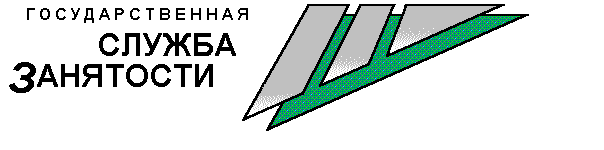         КГКУ «ЦЗН ЗАТО г. Железногорска» информирует, что в ООО «КВН» требуются сотрудники для уборки служебных помещений и стирки белья. Место работы Эвенкийский и Туруханский районы Красноярского края. Работа  по договору подряда. Заработная плата 41000 руб. Доставка до работы и обратно бесплатная. Предоставляется спецодежда, проживание в вагон-домах. Перед заездом на вахту нахождение на обсервации 14 дней оплачивает работодатель.      Требования к  соискателям: среднее общее образование; отсутствие противопоказаний для работы в районе Крайнего Севера; санитарная книжка, медицинская комиссия, знание требований СанПиН.  Обращаться  в Центр занятости населения по телефону 75-22-14.